        Для заданных сечений, состоящих из прокатных профилей и полосы bЧh, определить положение центра тяжести.Дано :Двутавр №20b=24cmh=1.8mШвеллер 22а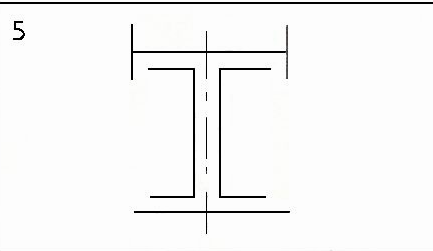 